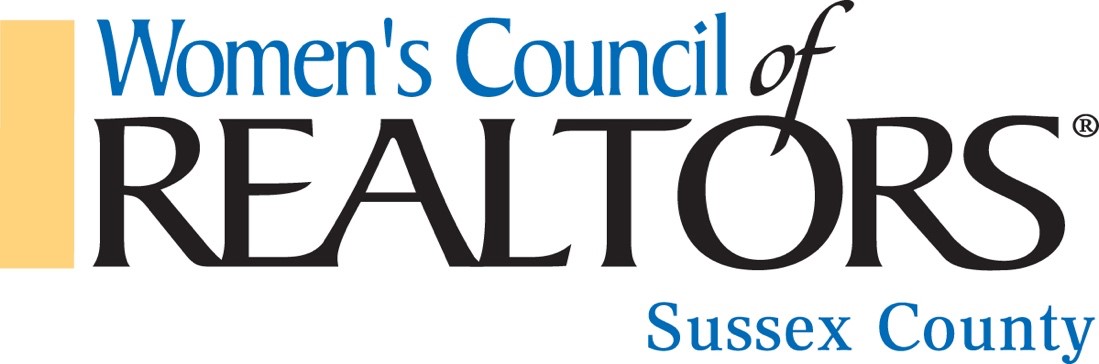 We extend a BIG Thank you to our 2021 Strategic Partners!Amerispec Home InspectionsCheryl MyersCK ManagementBill & Denise McCormickCreative ConceptsPat Purdum & Craig LednumCross Country MortgageJoe Della TorreEmbrace Home LoansWendy SmithLaw office of Scott and ShumanBilly ScottLaw office of Sergovic, Carmean, Weidman, McCartney & OwensShannon Carmean Burton, Deirdre McCartney, Shannon OwensLaw office of Ward and TaylorMeaghan Hudson & Nancy LawLaw office of Susan P. WeidmanSusan Gardner & Veronica TownsendCutkoRussell WimbroughDirect MortgageKatie SheatsFirst Shore FederalDiane KochPlease Note: New 2022 Strategic Partner Program Starts 4/1/2022-3/31/2023 – We hope you rejoin us as one of our valued partners starting in April!